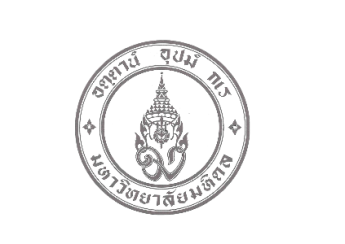 หน่วยงาน...............................................โทรศัพท์......................................โทรสาร..................ที่ อว ............./.....................วันที่.................................................................เรื่อง  รายงานความก้าวหน้าและขยายเวลาการดำเนินการรับทุนสนับสนุนการทำผลงานเพื่อพัฒนางานประจำ  
        สู่งานวิจัย

เรียน  คณบดีคณะเทคนิคการแพทย์
		ตามที่(ชื่อผู้ขอรับทุน)...............................................................ตำแหน่ง...................................สังกัด.....................................................ผู้รับทุนในผลงานเรื่อง..................................................................                รหัสผลงาน................................ได้รับทุนสนับสนุนการทำผลงานเพื่อพัฒนางานประจำสู่งานวิจัย ตามประกาศคณะเทคนิคการแพทย์ เรื่องรายชื่อผู้ได้รับทุนสนับสนุนการทำผลงานเพื่อพัฒนางานประจำสู่งานวิจัยเมื่อวันที่ ..........................................แล้วนั้น ปัจจุบันผลงานดังกล่าวอยู่ระหว่างดำเนินการแล้ว โดยมีความก้าวหน้ารายละเอียดดังเอกสารที่แนบมาพร้อมนี้ ขณะนี้ การดำเนินการอยู่ในขั้นตอน...................................................ซึ่งคาดว่าจะแล้วเสร็จภายใน.................................................ในการนี้ (หน่วยงาน)..................................................จึงขอขยายเวลาการส่งผลงานจากวันที่(วันที่ตามแบบเสนอขอรับทุน)...........................................เป็นวันที่....................................................		จึงเรียนมาเพื่อโปรดพิจารณาดำเนินการต่อไปด้วย จักขอบพระคุณยิ่ง			               ลงชื่อ.......................................................... (ผู้บังคับบัญชาของผู้รับทุน)
				        (..........................................................................)